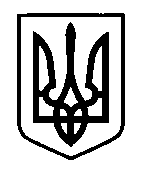 УКРАЇНАПрилуцька міська радаЧернігівська областьУправління освіти Про супровід  учениці Прилуцькоїгімназії №1 імені Георгія Вороного  на Міжнародну науково-практичну конференцію учнів-членів Малої академії наук «Україна очима молодих»	Відповідно до листа Управління освіти і науки Чернігівської обласної державної адміністрації від 11 квітня 2019 року №128 «Про участь у Міжнародній науково-практичній конференції учнів-членів Малої академії наук «Україна очима молодих», з метою залучення учнівської молоді до пошуку шляхів можливого вирішення проблем, які існують в Україні,Н А К А З У Ю:Направити з 16 по 20 квітня 2019 року до м. Львова Бабенко Богдану, ученицю 9 класу Прилуцької гімназії № 1 ім. Георгія Вороного Прилуцької міської ради Чернігівської області, для участі у Міжнародній науково-практичній конференції учнів-членів Малої академії наук «Україна очима молодих».Призначити супроводжуючою та покласти відповідальність за життя та здоров'я учениці під час поїздки від м.Прилуки до м. Львова і у зворотньому напрямку на Бабенко Тетяну Миколаївну, вчителя історії Прилуцької гімназії №1 ім. Георгія Вороного Прилуцької міської ради Чернігівської області.Контроль  за виконанням даного  наказу покласти на  спеціаліста І категорії  управління освіти  Гуляєву Т.М.	Начальник управління освіти                                                С.М.ВовкПідготувала:								Т.В.КлименкоПогоджено:									Д.В.Бондаренко 15 квітня  2019 р.НАКАЗм. Прилуки                             № 129